11-27/2023 Smlouva o dílo uzavřená dle ustanovení § 2586 a násl. zákona č. 89/2012 	Sb., občanský zákoník,  ve znění pozdějších  předpisů, kdy se níže uvedené dne, měsíce a roku  dohodli: 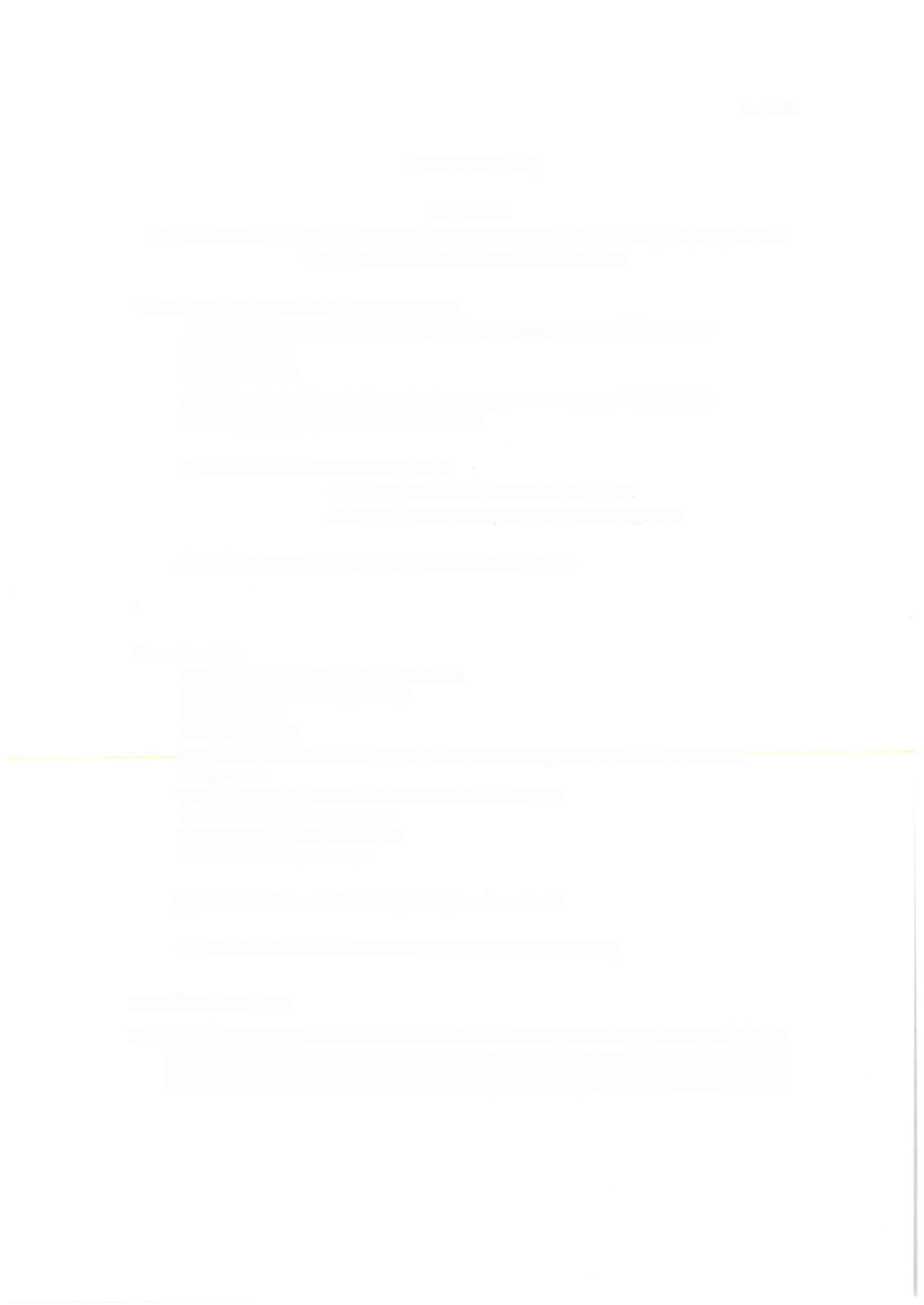 Muzeum  města Brna, příspěvková organizace se sídlem Špilberk  210/1,  Brno-město, 	PSČ: 602 00, doručovací číslo PSČ: 662 24 IČO: 001 01 427 DIČ: CZ001 01427 zapsaná v obchodním rejstříku vedeném u Krajského soudu v Brně, sp. zn.: Pr 34 zastoupená Mgr. Zbyňkem Šolcem, ředitelem kontaktní osoba: 	***, vedoucí Oddělení správy budov a výstavnictví, tel.: ***, e-mail: 	*** jako  objednatel na straně jedné  (dále též jen  „objednatel"), a MTc - stav, s.r.o. Zastoupený: 	Mgr. Kateřinou Nádeníčkovou Se sídlem:  Slunečná 4, 634 00 Brno IČO: 255 385 43 DIČ: CZ699002617 Společnost zapsaná v obchodním 	rejstříku vedeném Krajským soudem v Brně, odd.  C, vložka 31646 Bankovní spojení:  KB, a.s., číslo účtu*** Kontaktní osoba:  *** Telefon: ***E-mail: *** jako  zhotovitel  na straně druhé (dále též jen „zhotovitel"), objednatel   a zhotovitel dále společně též jen jako  „smluvní strany", 1. 	Předmět smlouvy 1.1 	Předmětem této  smlouvy je závazek zhotovitele 	provést pro objednatele dle jednotlivých objednávek 	na svůj náklad  a nebezpečí  dílo,  a to provedení běžné (řemeslné) údržby ve správě Muzea města Brna, udržování 	zeleně (dále  též jen jako „Dílo"), 	a závazek objednatele Dílo převzít a zaplatit zhotoviteli sjednanou cenu, to vše za podmínek  a postupem sjednaným dále v této smlouvě. 1.2 	Předmět Díla zahrnuje zejména následující činnosti, a to: a. 	Provádění běžné (řemeslné) údržby dle pokynů  odpovědných  pracovníků odboru správy majetku  budov, spočívající zejména v údržbě nebo výměně: 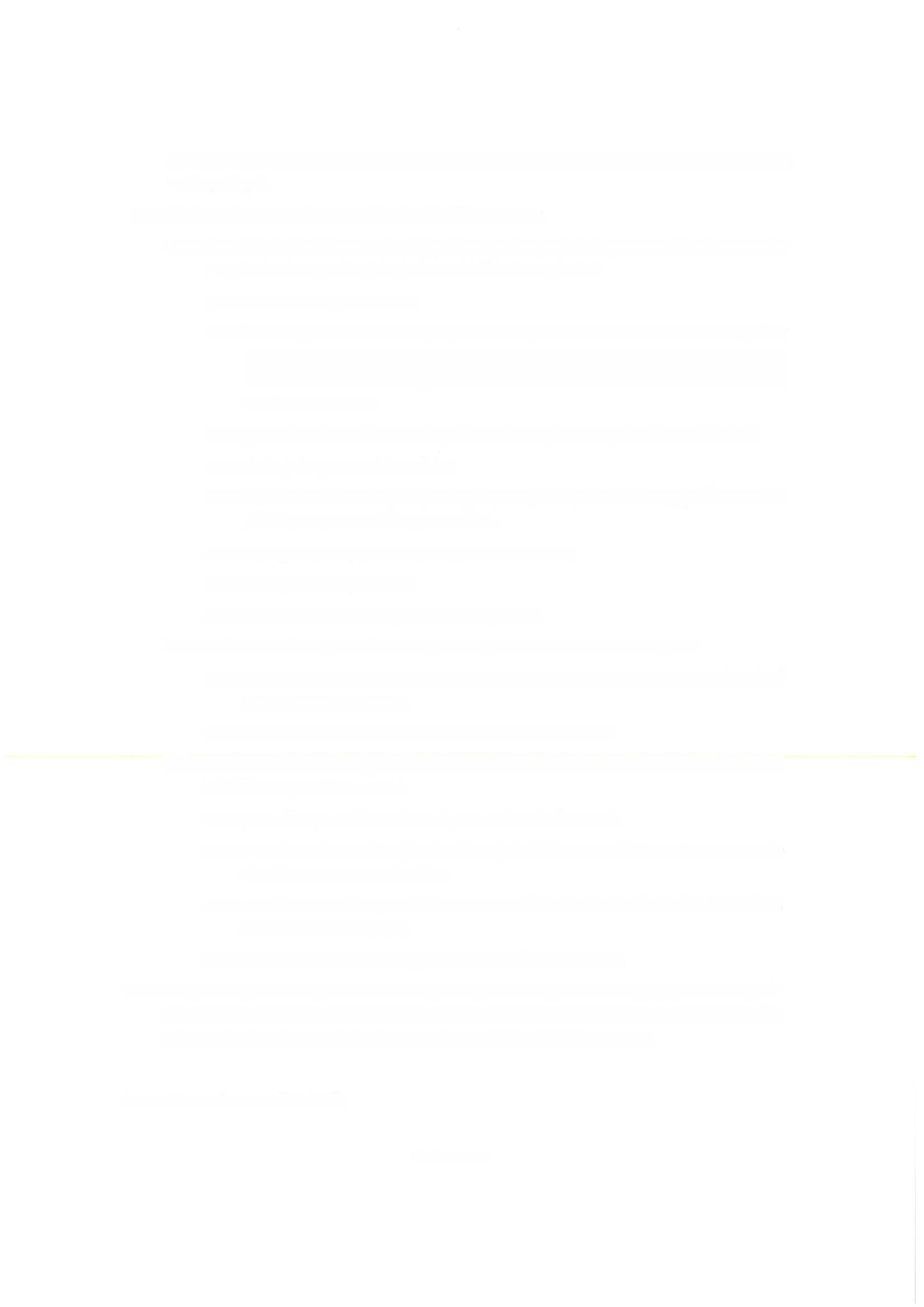 • 	zařizovacích předmětů ZTI • 	technických zařízení budov, zejména silnoproudé elektroinstalace včetně výměny žárovek zářivek  nebo  i  celých svítidel, oprav  zásuvek, vypínačů a jističů  nebo proudových  chráničů  zásuvkových  a  světelných  okruhů  budov  a  veřejného osvětlení v areálech, • 	provádění drobných zámečnických prací, zejména oprav zámků a kování dveří, • 	drobných oprav maleb a nátěrů, • 	další drobné řemeslné údržbové práce na základě požadavků a pokynů pracovníků příslušných pracovníků objednavatele, • 	opravy a výměny poškozených povlakových  krytin, • 	opravy zpevněných ploch, • 	drobné  stavební opravy střech, opravy svodů. b. 	Udržování zeleně (stromů a okrasných keřů), a udržování venkovních ploch: • 	provádění údržby  venkovních zpevněných ploch a vnitřních  komunikací v (úklid, strojové zametání apod.), • 	ošetření zeleně v areálu (prořezy náletových dřevin atd.). c. 	Strojové kosení zatravněných ploch, odstraňování plevelů a výhonů náletových stromů a keřů (dle pokynů Objednatele) • 	provádět strojové  kosení a udržování zatravněných ploch, • 	odstraňování plevelů a výhonů náletových dřevin z travnatých ploch pokosem a to včetně jejich  odvozu a likvidace, • 	údržba venkovních zpevněných ploch a vnitřních komunikací v kterýchkoliv (úklid, strojové zametání apod.), • 	ošetřování zeleně (prořezy, prořez náletových dřevin atd.), 1.3 	Konkrétní rozsah Díla bude stanoven vždy dle konkrétních  požadavků objednatele  mimo jiné i s ohledem na místo  a čas provádění Díla, sdělených způsobem  uvedeným  v odst. 2.1 této smlouvy. S takto stanoveným způsobem vymezení Díla zhotovitel souhlasí. 2. 	Místo a čas provádění Díla Stránka 2 z 9 2.1 	Místo provádění Díla bude jednostranně stanoveno  objednatelem,  stejně jako termín, resp. časový harmonogram provádění Díla a požadavky  objednatele na konkrétní rozsah Díla, kdy uvedené  objednatel 	písemně formou závazné Objednávky  sdělí zhotoviteli nejpozději 10 pracovních dnů před termínem  pro zahájení provádění Díla. Zhotovitel se zavazuje písemně potvrdit 	doručení Objednávky  a odsouhlasit 	předpokládanou 	cenu objednaných  prací  ve smyslu předcházející věty, nejpozději  do 3 pracovních dnů ode dne jejího doručení. 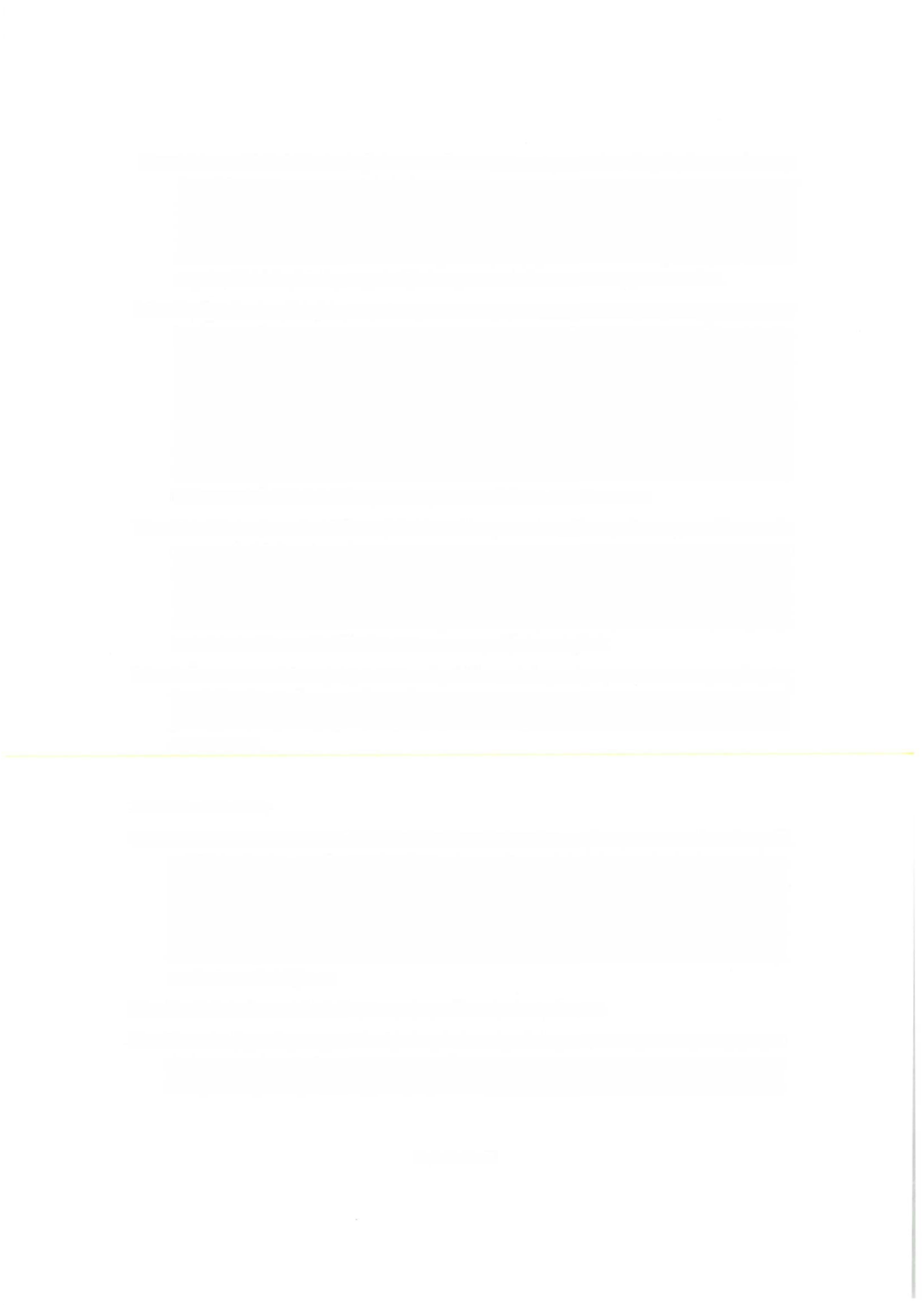 2.2 	V případě mimořádných pokynů objednatele 	na práce na základě mimořádných  události či havárii, jejichž smyslem je odvrácení dalších škod na zdraví či majetku, a které jsou stejného nebo obdobného  charakteru jako jsou uvedeny v odst. 1.2 této  smlouvy, je zhotovitel povinen zahájit požadované práce do 24 hodin  od telefonické a následně písemné výzvy objednatele, 
přičemž je  však povinen provést veškerá nezbytná  opatření  k zabezpečení před rizikem možného úrazu, nehody či poškození majetku  třetích osob do 5 (pěti) hodin od uvedené výzvy objednatele. Práce dle tohoto odstavce budou  zhotoveny ve lhůtě po dohodě s objednatelem obdobně jako v odst. 2.1 této smlouvy. Havarijní stavy dle tohoto odstavce budou  telefonicky hlášeny na tel *** a potvrzeny  na e-mail: ***. 2.3 	Objednávka provedení  Díla, stejně jako místo provedení  díla a požadavky na Dílo, to vše stanovené objednatelem dle odst. 2.1 této smlouvy, jsou pro  zhotovitele  závazné a tento se zavazuje Dílo či jeho  části v této podobě provést. Zhotovitel  se současně zavazuje plnit Dílo od prvního  dne  časového harmonogramu a postupovat  tak, aby Dílo  bylo provedeno  v  co nejkratším možném termínu, tedy i dříve, než bude stanoveno objednatelem neplatí, pokud bude v jednotlivém případě stanoveno ze strany objednatele  jinak. 2.4 	Smlouva se uzavírá na dobu 2 let od nabytí účinnosti této smlouvy, nejdéle však do vyčerpání finančního  limitu 	dle § 27 zákona č. 134/2016 Sb., o zadávání veřejných zakázek, ve znění pozdějších předpisů dle jednotlivých 	objednávek  objednatele,  podle toho,  která skutečnost nastane dříve. 3. 	Provádění Díla 3.1 	Zhotovitel  je 	povinen 	při  provádění 	Díla  této  smlouvy 	postupovat 	s odbornou 	péčí s přihlédnutím k obecným  standardům v oboru. Věci potřebné k provedení Díla je  povinen opatřit zhotovitel.  Zhotovitel se zavazuje počínat si při provádění  Díla tak, aby nedošlo ke vzniku  škody na zařízení, površích, podlahách a jiných  součástí prostor,  v nichž bude Dílo realizováno a na majetku a zdraví třetích  osob či objednatele,  Pro případ, že by se tak stalo, zavazuje se zhotovitel  tyto  škody neprodleně nahradit, zejména, umožňuje-li  to povaha škody, uvedením v předešlý stav. 3.2 	Zhotovitel při provádění Díla postupuje  podle pokynů objednatele. 3.3 	Zhotovitel  je povinen upozornit  objednatele  bez zbytečného odkladu na všechny změny a jiné okolnosti, které se dotýkají provádění Díla dle této  smlouvy, a současně navrhnout objednateli změnu realizace Díla. Podstatné změny  musí zhotovitel 	objednateli 	oznámit  písemně. Do Stránka 3 z 9 dosažení dohody  o změně Díla ve smyslu tohoto 	odstavce je zhotovitel  oprávněn provádění Díla přerušit. 3.4 	Zhotovitel 	odpovídá   za pořádek  a čistotu na  pracovišti.  Zhotovitel 	je povinen průběžně odstraňovat na svoje náklady odpady a nečistoty způsobené při provádění Díla. 3.5 	Objednatel  je oprávněn kontrolovat  provádění Díla ze strany zhotovitele  a zjistí-li objednatel, 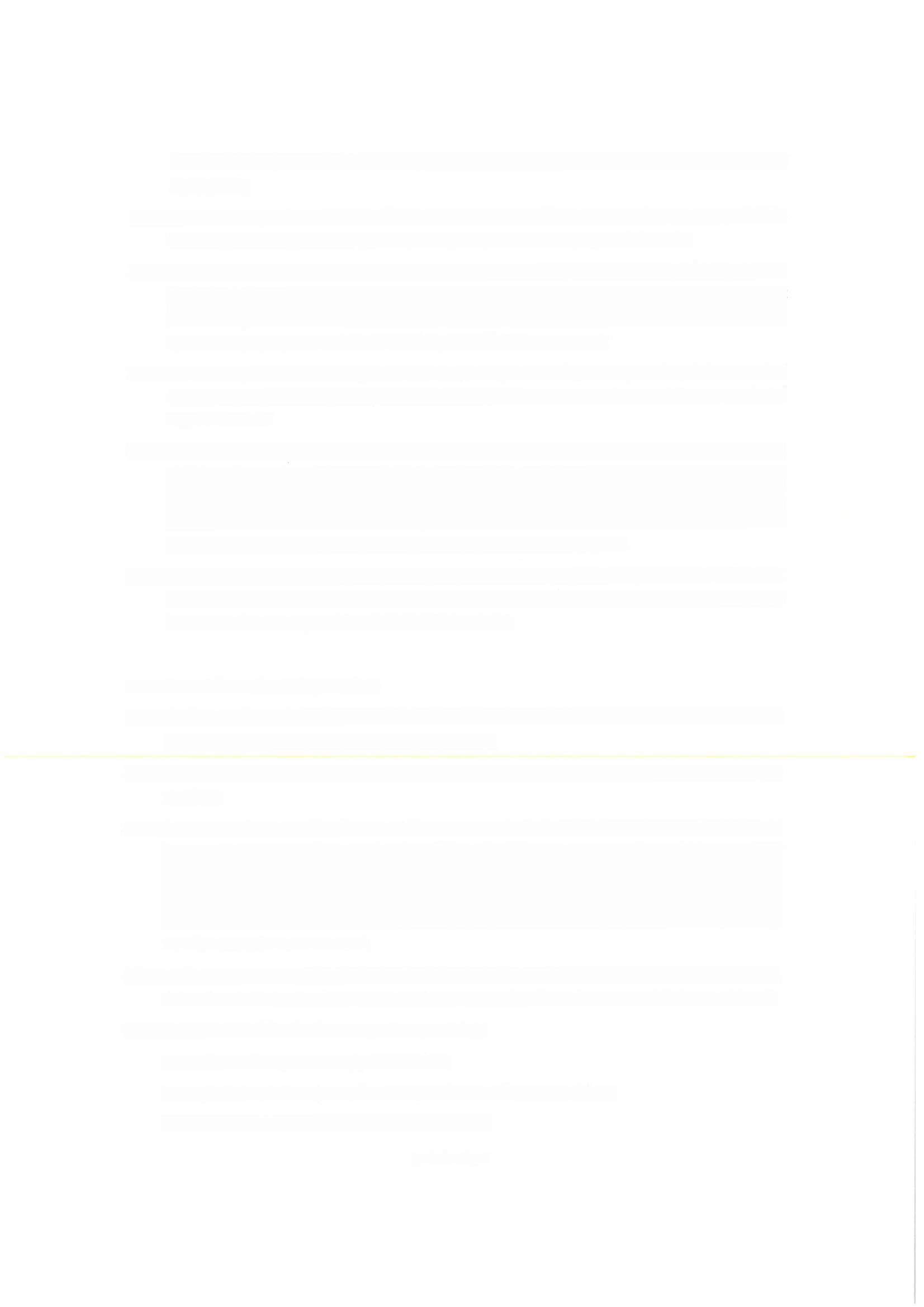 že zhotovitel  provádí Dílo v rozporu se svými povinnostmi,  je objednatel  oprávněn dožadovat se toho,  aby zhotovitel  odstranil nedostatky vzniklé vadným plněním a Dílo prováděl řádným způsobem, popř.je objednatel oprávněn provádění Díla pozastavit. 3.6 	Objednatel  se zavazuje, že zajistí zhotoviteli  přístup do všech prostor potřebných k provedení Díla, a to jak před zahájením provádění Díla k prohlídce a tak dále i za účelem provádění samotného  Díla. 3.7 	Objednatel 	je  povinen 	poskytovat   při  provádění  Díla zhotoviteli  potřebnou  součinnost. Objednatel  po celou dobu provádění Díla rovněž odpovídá  za to, že provádění Díla nebude narušován neoprávněnými zásahy třetích osob, zhotovitel  však bere na vědomí, že provádění Díla ve vnitřních  prostorách mohou probíhat za přítomnosti zaměstnanců objednatele  či návštěvníků objektu  a úměrně tomu průběh provádění Díla uzpůsobit. 3.8 	Pro 	účely 	této  smlouvy se písemným  požadavkem (Objednávkou)  rozumí i požadavek (Objednávka)  učiněný  prostřednictvím  emailové  korespondence  s výjimkou   případu,  kdy hodnota objednávky je vyšší než 50 000 Kč bez DPH. 4. 	Cena Díla a platební podmínky 4.1 	Smluvní stany se dohodly na ceně Díla dle této smlouvy, a to ve výši 57.693,53 Kč bez DPH, blíže specifikované v příloze č. 1 (dále jen „Cena“). 4.2 	Zhotovitel je  oprávněn Cenu navýšit o zákonnou sazbu DPH v souladu s obecně závaznými předpisy. 4.3 	Cena Díla zahrnuje veškeré nutné náklady k provedení Díla dle této smlouvy a je  stanovena jako pevná, resp. maximální a nejvýše přípustná. Zhotovitel  je  oprávněn požadovat jednou ročně zvýšení ceny uvedené v příloze č. 1 o míru inflace vyhlašovanou Českým statistickým 
úřadem vždy, když míra inflace přesáhne 5 % ode dne posledně dohodnutých cen, avšak pouze v rámci finančního limitu  dle odst. 2.4 této smlouvy. Za tímto účelem se smluvní strany zavazují uzavřít dodatek k této smlouvě. 4.4 	Podkladem pro zaplacení ceny bude  daňový  doklad -  faktura, která  bude mít  náležitosti daňového dokladu dle zákona č. 235/2004 Sb., o dani z podané hodnoty  (dále jen „Faktura"). 4.5 	Faktura bude dále obsahovat zejména tyto  údaje: 
a. 	číslo smlouvy a datum jejího uzavření, b. 	předmět plnění a jeho přesnou specifikaci ve slovním vyjádření, 
c. 	obchodní firmu, sídlo, IČO a DIČ zhotovitele, Stránka 4 z 9 d. 	obchodní  firmu, sídlo, IČO a DIČ objednatele, e. 	číslo a datum vystavení Faktury, f. 	dobu  splatnosti Faktury, g. 	soupis provedených prací 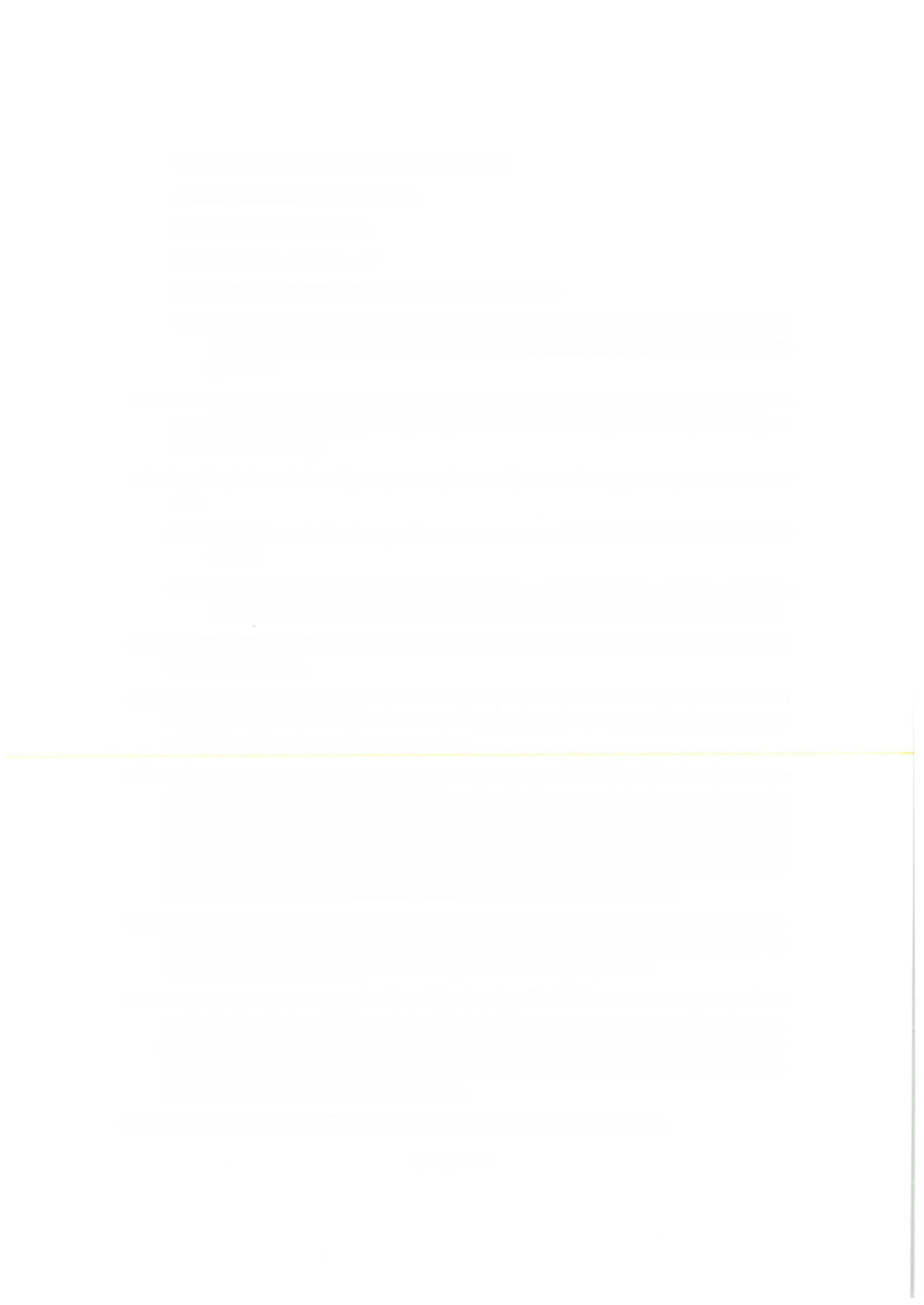 h. 	označení banky a číslo účtu, na který má být placeno, i. 	označení osoby, která Fakturu vyhotovila,  včetně kontaktního 	telefonu,  v případě,  že Faktura  bude  vyhotovena   v listinné 	podobě, 	včetně  podpisu 	osoby,  která  Fakturu vyhotovila. 4.6 	Fakturu  je 	zhotovitel  oprávněn 	vystavit 	a  doručit  objednateli 	nejdříve  převzetím 	Díla objednatelem  bez vad a nedodělků,  a to na základě předávacího protokolu sepsaného dle V. odst. 5.3. této smlouvy. 4.7 	Pro případ převzetí díla objednatelem  s výhradami, je zhotovitel   oprávněn vystavit Fakturu až poté: a. 	řádně odstraní veškeré vady předávaného Díla, ke kterým byly objednatelem   vzneseny výhrady, b. 	je  mezi smluvními  stranami sjednán způsob  vypořádání nároků vzniklých z vadného plnění zhotovitele, popř. objednatel uplatní  vůči zhotoviteli své právo z vadného plnění. 4.8 	Doba splatnosti Faktury je dohodou smluvních stran sjednána na 14 kalendářních dnů po jejím doručení objednateli. 4.9 	Doručení Faktury provede zhotovitel osobně proti podpisu oprávněné osoby objednatele  nebo jako   doporučené 	psaní   prostřednictvím   držitele 	poštovní 	licence 	nebo 	elektronicky prostřednictvím emailové adresy objednatele. 4.10  Nebude-li Faktura obsahovat některou náležitost  nebo bude chybně vyúčtována Cena (nebo sazba DPH), případně  zhotovitel 	vyúčtuje  práce, které  neprovedl,  je  objednatel 	oprávněn takovou Fakturu před uplynutím  doby splatnosti  vrátit  zhotoviteli 	bez zaplacení k provedení opravy. Ve vrácené Faktuře vyznačí důvod vrácení. Zhotovitel provede opravu vystavením nové Faktury. Z vadně vystavení faktury nepočne běžet lhůta splatnosti. Celá doba splatnosti počne běžet teprve ode dne doručení nově správně vyhotovené  Faktury objednateli. 4.11  Smluvní strany se dohodly,  že platba bude provedena na číslo účtu uvedené zhotovitelem ve faktuře. Musí se však jednat  o Číslo účtu zveřejněné způsobem  umožňujícím  dálkový přístup dle § 96 zákona o DPH. Zároveň se musí jednat o účet vedený v tuzemsku. 4.12  Pokud se zhotovitel stane nespolehlivým plátcem daně dle § 106a zákona o DPH, je objednatel oprávněn uhradit  zhotoviteli za zdanitelné  plnění  částku bez DPH a úhradu samotné DPH provést přímo na příslušný účet daného finančního úřadu dle § 109a zákona o DPH. Zaplacením částky ve výši daně na účet správce daně zhotovitele  a zaplacením ceny bez DPH zhotoviteli je splněn závazek objednatele  zaplatit Cenu Díla. 4.13  Povinnost zaplatit Cenu Díla je splněna připsáním  částky na účet zhotovitele. Stránka 5 z 9 5. 	Předání a převzetí Díla 5.1 	Závazek zhotovitele provést Dílo dle této smlouvy je splněn teprve jeho úplným dokončením a předáním objednateli  bez vad a nedodělků. 5.2 	Zhotovitel písemně oznámí objednateli,  kdy bude  Dílo bez vad a nedodělků  připraveno k 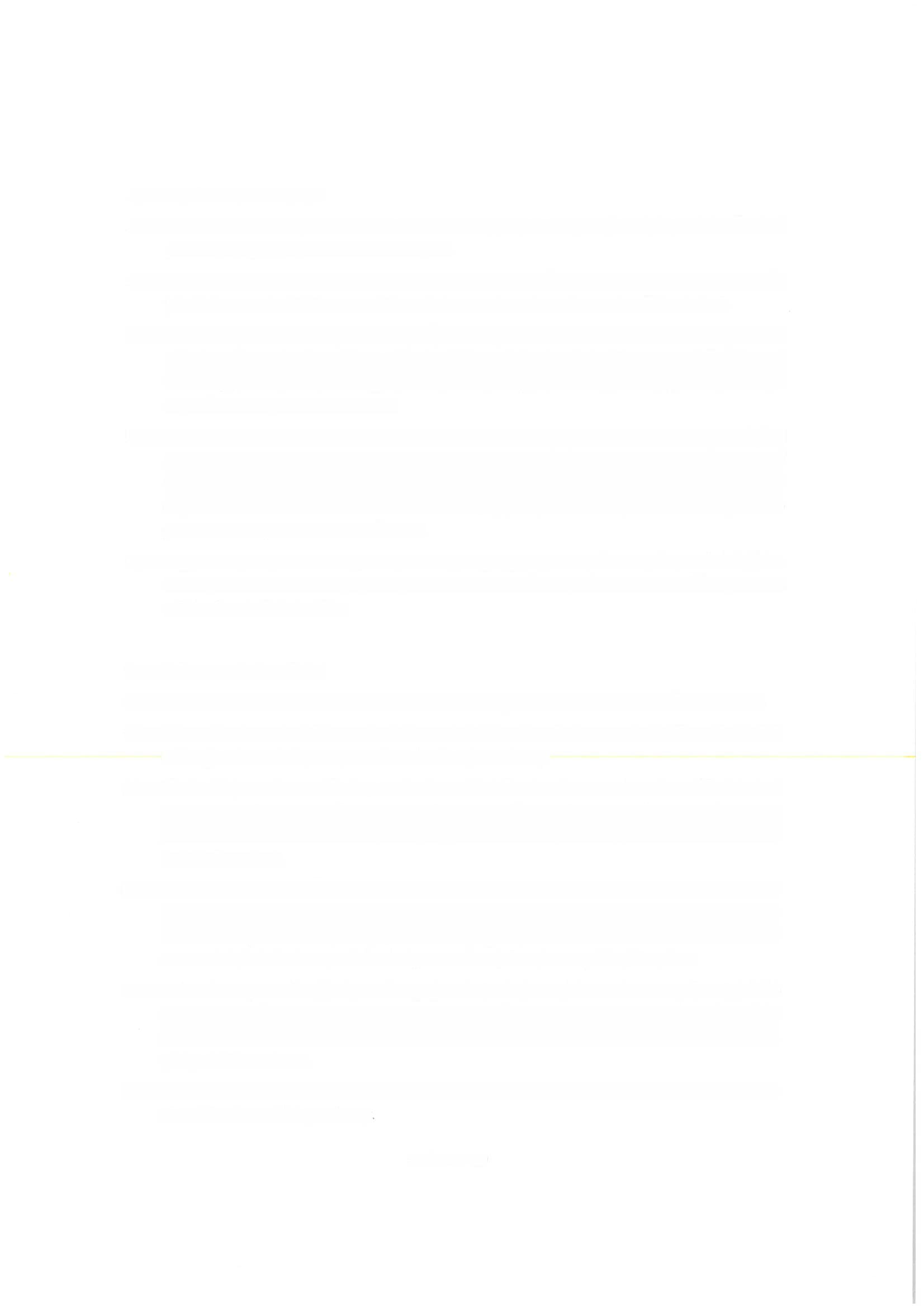 předání, a to nejméně 2 pracovní dny předem, nedohodnou-li se smluvní strany jinak. 5.3 	Předání a převzetí bude  potvrzeno  podpisem objednavatele  na soupisu provedených prací Objednatel  je oprávněn nepřevzít Dílo, jestliže vynaložený rozsah práce za provádění činností v rámci provádění Díla, obsahuje činnosti,  které nebyly předem písemně sjednány a nebyly objektivně  nezbytné k realizaci díla. 5.4 	Dílo vykazující vady a nedodělky  není objednatel  povinen převzít. Vady a nedodělky  zjištěné při předávání Díla je zhotovitel povinen odstranit bez zbytečného odkladu, nejpozději do 2 dnů ode dne jejich zjištění, nedohodne-li se s objednatelem  jinak. Do doby odstranění těchto vad a nedodělků  zhotoviteli nevzniká nárok na zaplacení sjednané Ceny za Dílo, ani není Dílo považována za provedené řádně a včas. 5.5 	Objednatel je oprávněn Dílo převzít i tehdy, když vykazuje vady či nedodělky nebránící jeho užívání, avšak v takovém  případě je  závazek zhotovitele splněn až odstraněním  poslední vytýkané vady či nedodělku. 6. 	Práva z vadného plnění 6.1 	Práva objednatele z vadného plnění se řídí příslušnými ustanoveními občanského zákoníku. 6.2 	Dílo má vady, pokud jeho provedení  neodpovídá smlouvě, resp. požadavkům objednatele sdělených zhotoviteli postupem dle odst. 2.1 této smlouvy. 6.3 	Zhotovitel  je povinen začít bezplatně a bezodkladně odstraňovat vadu, nejpozději  však do 2 pracovních dnů ode dne písemného oznámení o vadě, pokud se smluvní strany nedohodnou jinak. Vada bude odstraněna dle povahy a jejího  rozsahu neprodleně, pokud se smluvní strany nedohodnou  jinak. 6.4 	Oznámení o odstranění vady zhotovitel objednateli 	předá písemně. Neodstraní-li zhotovitel vady ve stanovené lhůtě, je objednatel oprávněn pověřit  odstraněním  vady jiný  subjekt nebo odstranit vady sám a zhotovitel je povinen náklady odpovídající běžné odměně při stejném či obdobném plnění takto vynaložené objednateli  na jeho výzvu v plné výši zaplatit. 6.5 	Smluvní strany na základě této smlouvy sjednávají záruku za jakost Díla ve smyslu ust. § 2113 zákona č. 89/2012 Sb., a to v délce 24 měsíců ode dne převzetí Díla objednatelem  bez vad a nedodělků, popř. ode dne odstranění poslední vytýkané vady či nedodělku ve smyslu čl. V. odst. 5.4. této smlouvy. 6.6 	Na provedenou opravu v rámci záruky za jakost poskytne zhotovitel záruku ve stejné délce dle odst. 6.5. tohoto článku smlouvy Stránka 6 z 9 7. 	Odpovědnost za škodu, sankce 7.1 	Zhotovitel nese v plném rozsahu odpovědnost za újmu způsobenou vadným plněním. 7.2 	Za újmu  se považuje  i újma  vzniklá objednateli 	tím, že objednatel 	musel vynaložit náklady 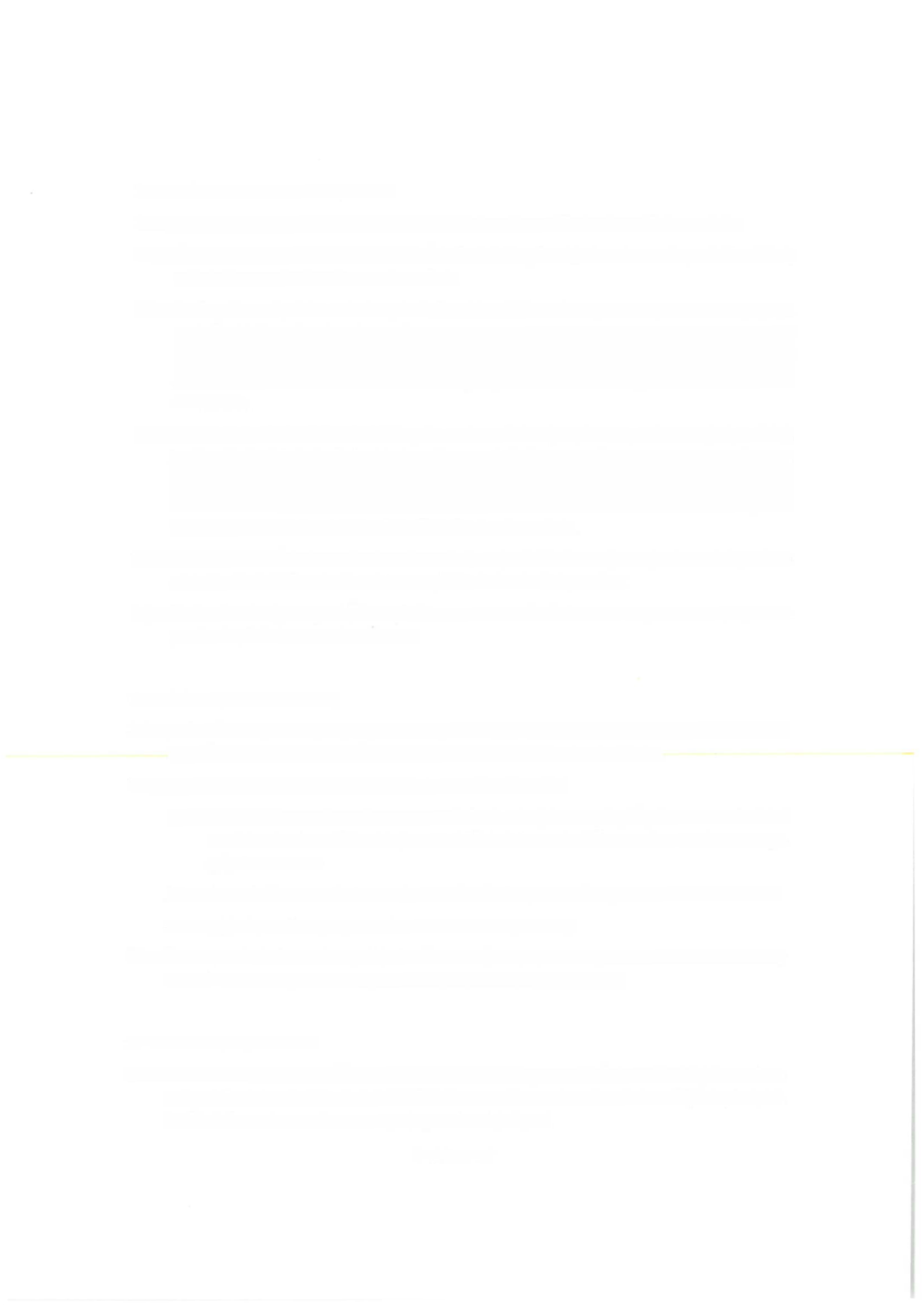 v důsledku porušení povinnost zhotovitele. 7.3 	V případě prodlení  zhotovitele s předáním té které části Díla objednateli  je zhotovitel  povinen zaplatit  objednateli 	smluvní pokutu ve výši 2 000 za každý i započatý den prodlení. Smluvní pokuta je splatná na písemnou výzvu objednatele  adresovanou zhotoviteli.  Zaplacením smluvní pokuty není dotčeno právo na náhradu škody způsobené porušením stejného či jiného závazku zhotovitele. 7 4 	V případě, že zhotovitel nedodrží termín k odstranění vady, za kterou je zhotovitel odpovědný, 
je zhotovitel  povinen zaplatit objednateli  smluvní pokutu ve výši 1 000 za každý i započatý den prodlení  a každý zjištěný případ. Smluvní pokuta  je  splatná na písemnou výzvu objednatele adresovanou zhotoviteli. Zaplacením smluvní pokuty  není dotčeno právo na náhradu škody způsobené porušením stejného či jiného  závazku zhotovitele. 7.5 	V případě, že dojde  k porušení povinností   dle odst. 9.11 této smlouvy je  zhotovitel  povinen zaplatit objednateli   smluvní pokutu  ve výši 20 000 za každé porušení. 7.6 	Zánik závazku jeho 	pozdějším  splněním  neznamená zánik  nároku  na smluvní pokutu za prodlení s plněním  takového závazku. 8. 	Odstoupení od Smlouvy 8.1 	Smluvní strany mohou od této smlouvy  odstoupit v případech a způsobem stanovených obecně závaznými předpisy či v případech dále uvedených v tomto článku. 
8.2 	Objednatel  může odstoupit 	od této smlouvy případě, pokud a. 	zhotovitel 	po  písemném 	upozornění 	objednatele 	v  přiměřeně  stanovené  lhůtě neodstraní vady vzniklé vadným prováděním Díla, anebo Dílo nezačne provádět řádným způsobem, anebo b. 	zhotovitel  je v prodlení  s termínem  dokončení a předání Díla po dobu  delší než 30 dnů. c. 	dojde  k porušení povinností  dle odst. 9.11 této  smlouvy. 8.3 	Odstoupení  od této  smlouvy objednatelem nevylučuje právo objednatele  na náhradu škody vzniklé porušením povinností  zhotovitele dle podmínek této smlouvy. 9. 	Závěrečná ustanovení 9.1 	Smlouva nabývá platnosti dnem uzavření, účinnosti dnem uveřejnění prostřednictvím 	registru smluv způsobem dle zákona č. 340/2015 Sb„ o registru smluv, ve znění pozdějších předpisů. Zveřejnění v registru  smluv se zavazuje provést objednatel. Stránka 7 z 9 9.2 	Tato smlouva může  být  měněna a doplňována pouze  písemně, a to formou číslovaných dodatků  s pořadovým číslem ke smlouvě  o  provedení  digitalizace a potvrzenými  oběma smluvními stranami. 9.3 	Smluvní strany výslovně prohlašují, že se dohodly,  že jejich vztahy touto smlouvou neupravené se řídí příslušnými  ustanoveními  zákona  č. 89/2012  Sb., občanského zákoníku, ve znění pozdějších předpisů. 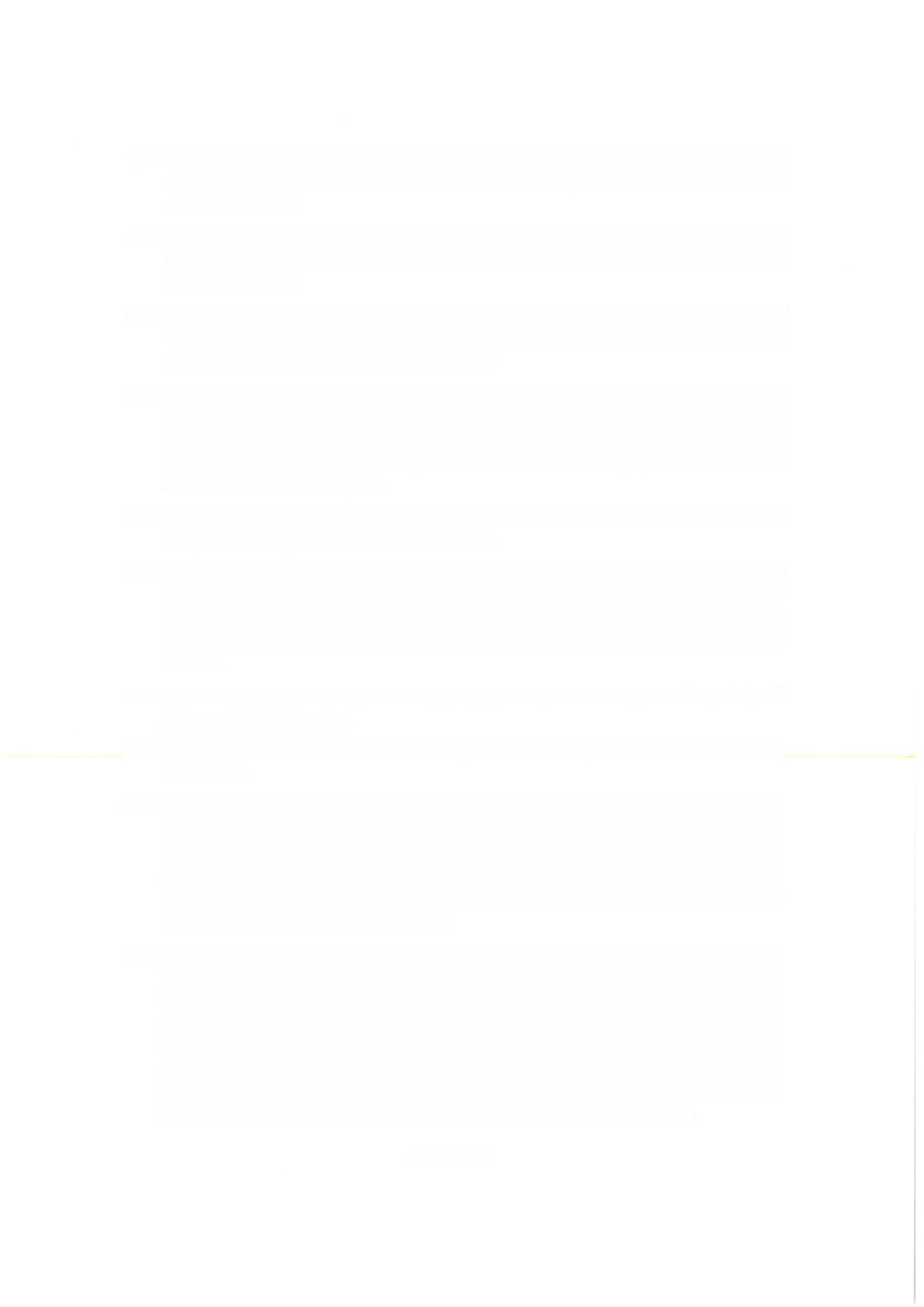 9.4 	Smluvní strany této smlouvy prohlašují, že tato listina zachycuje obsah jejich ujednání a smluvní strany této smlouvy  tak určují obsah této smlouvy.  Na důkaz souhlasu připojují  oprávnění zástupci smluvních stran své vlastnoruční podpisy. 9.5 	V případě zániku závazku před řádným splněním  předmětu smlouvy je zhotovitel povinen ihned  předat objednateli  nedokončené plnění včetně věcí, které opatřil a které jsou součástí plnění  této  smlouvy   a uhradit  případně  vzniklou 	újmu,  pokud  je  jejím   prokazatelným původcem.  Objednatel je  povinen  uhradit zhotoviteli 		cenu dodávek, prací či služeb, které zhotovitel  objednateli  poskytnul. 9.6 	Zhotovitel není oprávněn  bez  předchozího 	písemného  souhlasu postoupit 	svá práva  ani převést své závazky z této smlouvy na třetí osobu. 9.7 	V případě  neplatnosti  jakéhokoliv  ujednání  této  smlouvy  zůstávají ostatní  ujednání  této smlouvy v platnosti a smluvní strany této smlouvy se zavazují tuto neplatnost odstranit platným ujednáním, které zachová účel a význam této smlouvy, přičemž povaha tohoto závazku se řídí úpravou smlouvy  o smlouvě budoucí  dle §1785 a násl. zákona č. 89/2012 Sb., občanského zákoníku. 9.8 	Písemnost se považuje za doručenou i v případě, že kterákoliv ze stran její doručení odmítne  či jinak znemožní její doručení. 9.9 	Smluvní strany přebíraní nebezpeční změny  okolností ve smyslu ust. § 1765 odst. 2 zák. č. 89/2012 Sb. 9.10  Zhotovitel   je  povinen zajistit po celou dobu  plnění  dle  této Smlouvy dodržování veškerých právních  předpisů  České  republiky 	s  důrazem   na   legální  zaměstnávání,  spravedlivé odměňování  a  dodržování   bezpečnosti  a  ochrany  zdraví  při práci,  přičemž  uvedené  je Zhotovitel povinen  zajistit  i  u  svých poddodavatelů. 	Vůči  poddodavatelům je  Zhotovitel povinen zajistit srovnatelnou úroveň smluvních podmínek  s podmínkami této smlouvy a řádné 
a včasné uhrazení svých finančních závazků. 9.11  Zhotovitel odpovídá  za to, že platby poskytované objednatelem dle této  smlouvy nebudou přímo nebo nepřímo  ani jen  zčásti poskytnuty 	osobám,  vůči kterým platí  tzv. individuální finanční sankce ve smyslu čl. 2 odst. 2 Nařízení Rady (EU) č. 208/2014 ze dne  5. 3. 2014 o omezujících opatřeních vůči některým  osobám, subjektům  a orgánům vzhledem k situaci na Ukrajině a Nařízení Rady (ES) č. 765/2006 ze dne  18. 5. 2006 o  omezujících opatřeních vůči prezidentu Lukašenkovi a některým představitelům Běloruska a které jsou  uvedeny na tzv. sankčních seznamech  (dle příloh č. 1 obou nařízení), a to bez ohledu  na to, zda se jedná o osoby s přímou či nepřímou vazbou na zhotovitele 	či poddodavatele zhotovitele. Stránka 8 z 9 9.12  Zhotovitel je povinen  objednatele  bezodkladně  informovat 	o jakýchkoliv skutečnostech, které mohou mít vliv na odpovědnost  zhotovitele  dle odst. 9.11 této smlouvy. Zhotovitel  je současně povinen  kdykoliv 	poskytnout 	objednateli 	bezodkladnou 	součinnost  pro  případné ověření pravdivosti  informací dle odst. 9.11 této  smlouvy. 9.13  Dojde-li  k porušení pravidel dle odst. 9.11 této  smlouvy, je objednatel  oprávněn odstoupit  od této smlouvy; odstoupení  se však nedotýká  povinností  zhotovitele 	vyplývajících ze záruky za jakost, odpovědnosti 	za vady, povinnosti  zaplatit  smluvní pokutu,  povinnosti  nahradit škodu a povinnosti  zachovat důvěrnost informací  souvisejících s plněním  dle této  smlouvy. 9.14  Smluvní strany prohlašují,  že před uzavřením této smlouvy  bylo  právní jednání,  které je obsahem  této smlouvy  schváleno orgány  té které smluvní  strany, je-li 	takovéto schválení vyžadováno zákonem či společenskou smlouvou  té které smluvní strany, což smluvní strany podpisy  níže na této  smlouvě potvrzují. 9.1 5  Smluvní strany této smlouvy si tuto smlouvu podrobně  přečetly a seznámily se s jejím obsahem. Tento obsah shledávají určitý a srozumitelný.  Smluvní strany dále prohlašují, že tato smlouva je  projevem  jejich 	svobodné,  vážné  a  pravé  vůle  prosté  jakéhokoli 	omylu,  že smlouvu neuzavřely v tísni ani za nápadně nevýhodných podmínek,  což stvrzují svými podpisy  v jejím závěru. V Brně dne Za objednatele: ' Muzeum 	města  Brna, příspěvková organizace Mgr. Zbyněk Šolc, ředitel V	dne Za zhotovitele: MTc -  stav, s.r.o. Mgr. Kateřina Nádeníčková, jednatelka Stránka 9 z 9 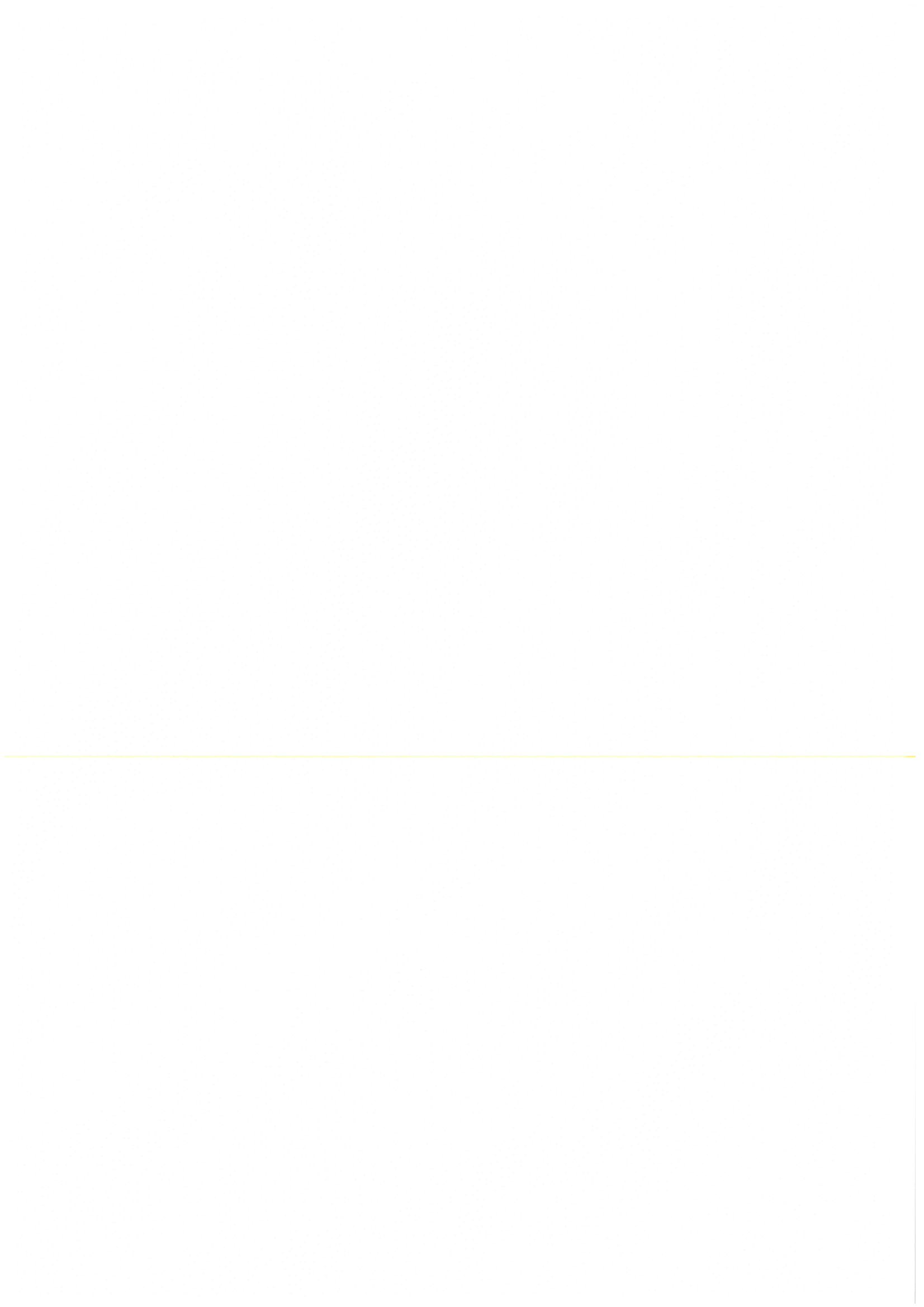 